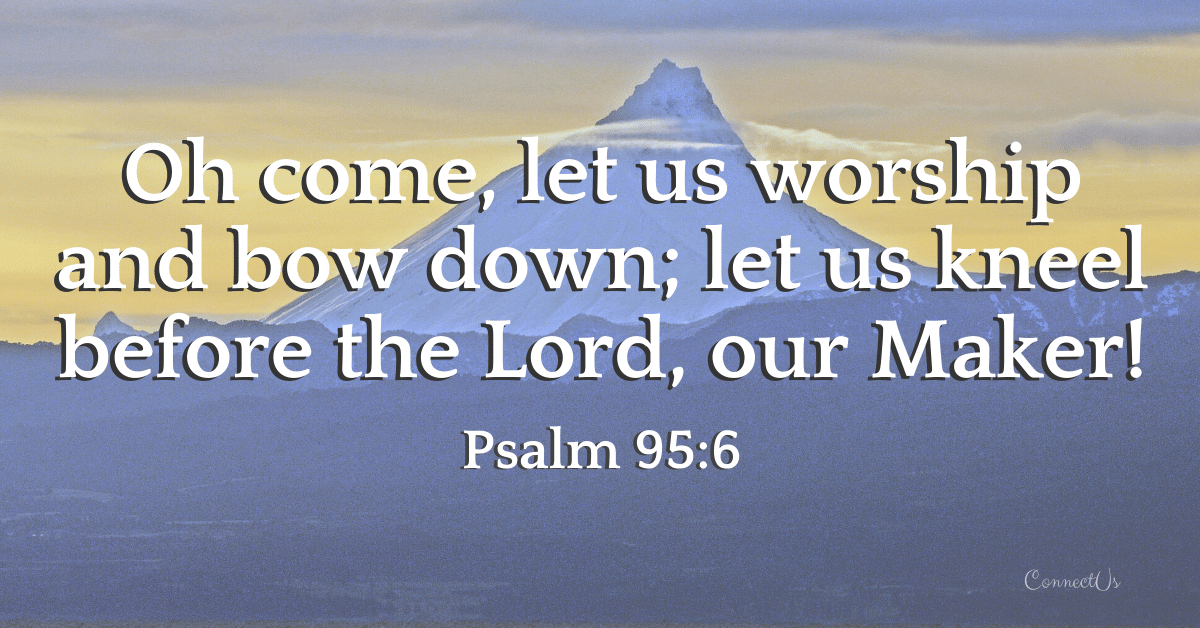 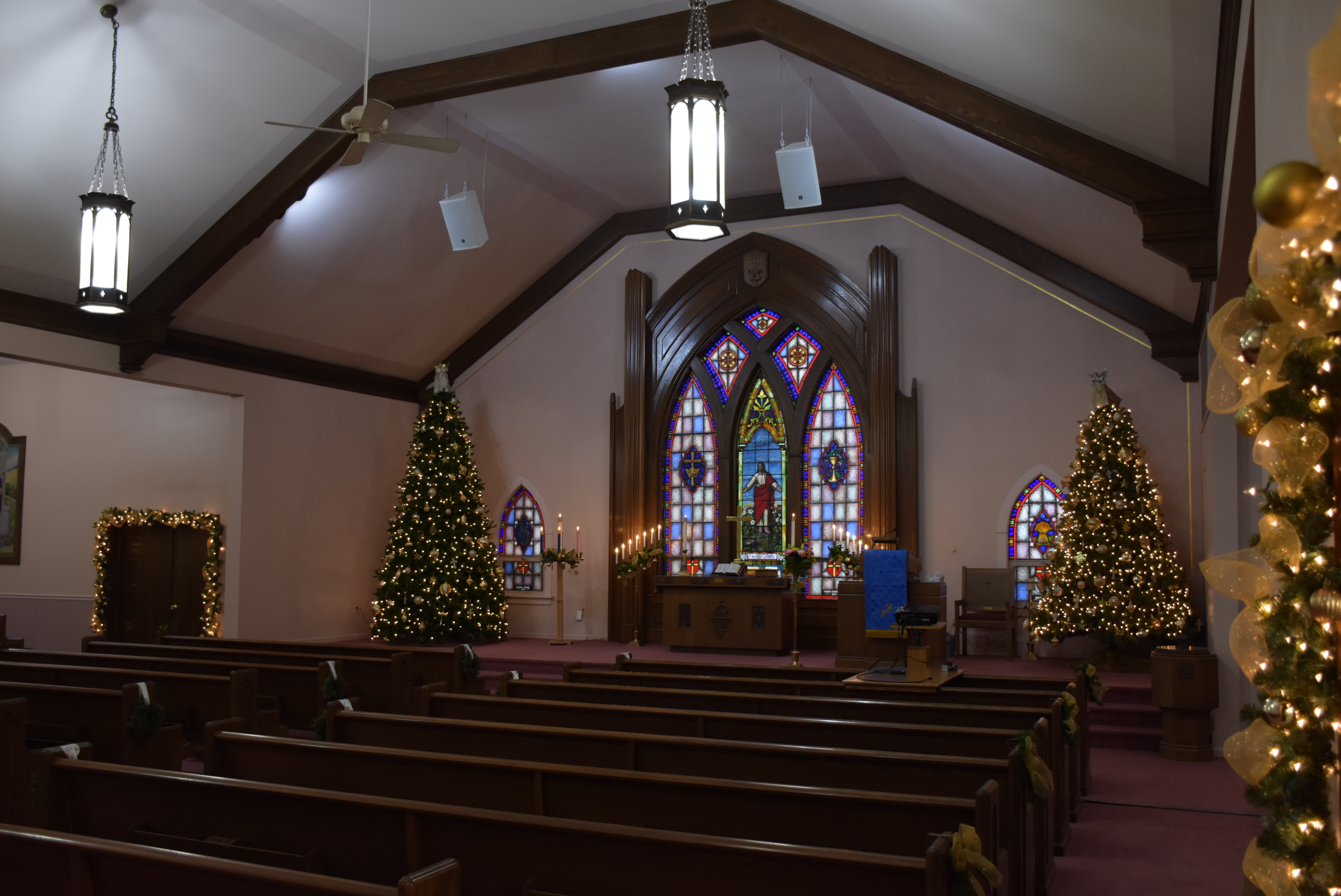 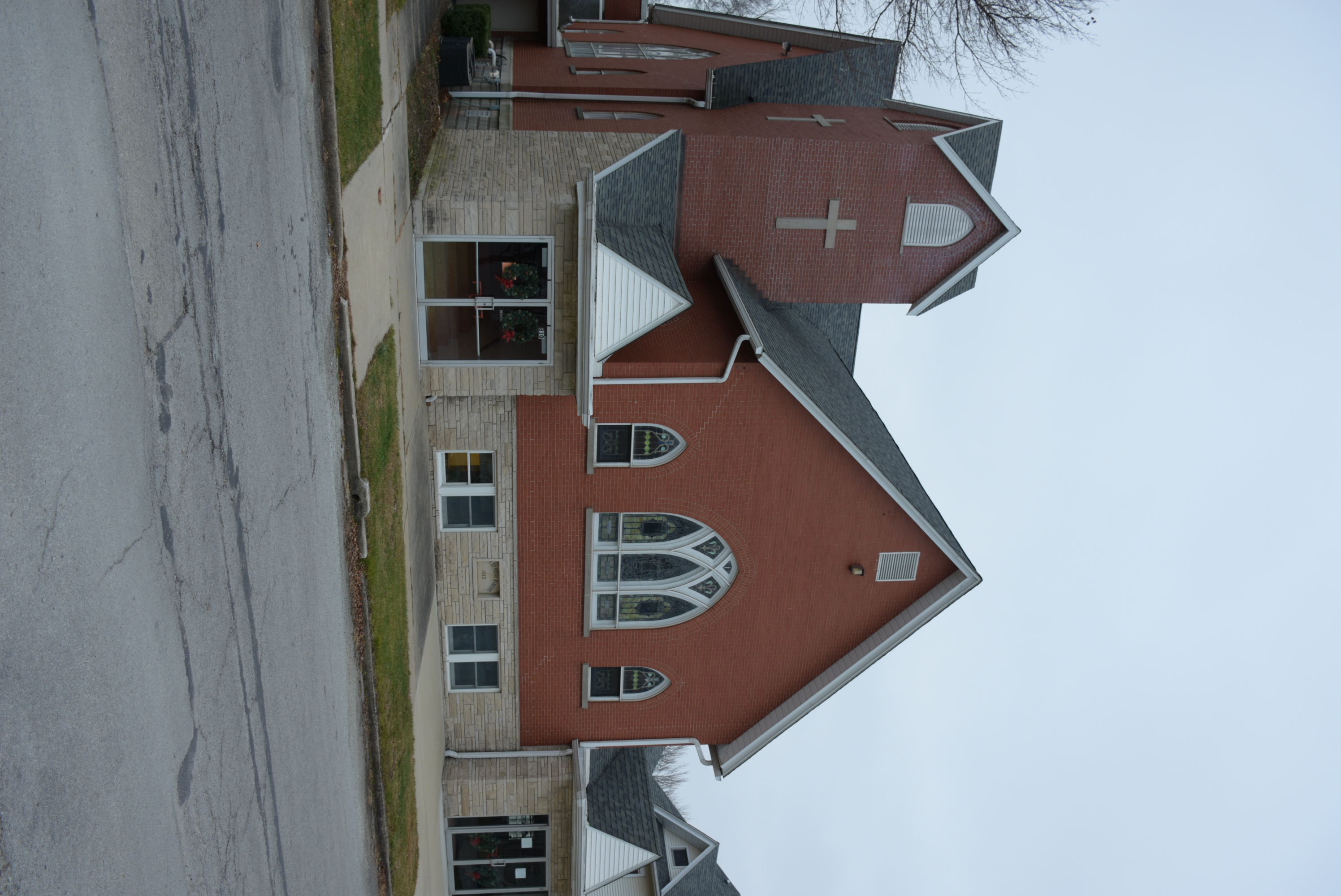 Service of CommunionThe Invitation to the TableThe Prayer of Confession and PardonMerciful God, we confess that we have not loved You with our whole heart.  We have failed to be an obedient church.  We have not always done Your will; we have broken Your commandments, we have rebelled against Your love, and we have not always loved our neighbors.  Forgive us our sins and guide us into true repentance.  May we experience freedom from evil and the bondage of sin.  Amen.The Profession of ForgivenessThe Blessing of the Bread and CupThe Hymn of Response                                “One Bread, One Body”                                      #689The Sharing of the Lord’s SupperThe Prayer of Thanksgiving and PraisePlease be in prayer for:Gary Ekhoff, Gene Sievers, Carter Fortin, Mason Beseke, Austin Delaney, Linda Havely, Taylor Cleary, Nancy Lewke, Dennis Balgemann, Joy Currier, Cheyenne Jones, Donna Dorrough, Patrick Pahl, Ken Erickson, St. Paul Lutheran Church of Beecher (fire), the family of Johnny Loitz, and the family of Ryan Ohm.Serving You TodayMinister:	Kyle Timmons			Council President:  Max ToppenOrganists:    	Judy Schneider/Shari Ohm	Vice President:  Brian McKinstryLay Reader:  Kelly Toppen			Secretary:  Heidi FrahmSpeaker: 	Judy Lange				Choir Director:  Ann SmithGreeters:	Steve & Jennifer Radostits	Treasurer(s):  Michelle Claussen		Carrie & Carlie Langlois				   Karen EkhoffOther Council Members:Rhiannon Currier, Carrie Langlois, David Lehnert & Larry VoigtSt. Peter's United Church of ChristOrder of Worship -  October 3rd, 2021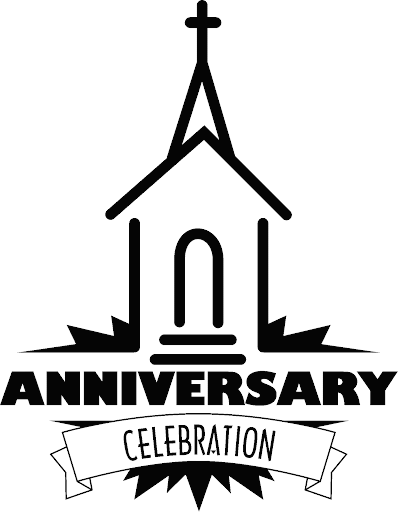 Christian Education Hour – 9:00 amWorship Service – 10:30 amChurch Office – (815) 465-6191Website:  www.stpetersgp.org      Email:  stpetersgp@sbcglobal.net Facebook:  St. Peters UCC Grant ParkSt. Peter’s United Church of ChristP.O. Box 220 – 306 N. Meadow Street (Grant Park, IL) 60940PHONE: (815)465-6191  www.stpetersgp.org